SPECIFICATION FOR THE POST OF SITE SUPERVISOR – St. Helen’s Primary School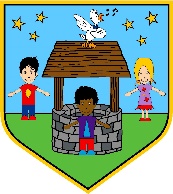 ASPECTESSENTIALDESIRABLEQualificationsKnowledge/skills equivalent to NVQ Level 2 (A) Good communication skills (A) (I)DBS (Disclosure and Barring Service) Clearance NVQ Level 3 or above (A) ExperienceExperience of generic caretaking duties (A) (I) (R)Experience of the ability to create professional working relationships with colleagues (A) (I) (R)Experience of supervising staff (A) Experience of working in a school environment (A) (I) (R)DIY skills (A) (I) (R)Professional Knowledge and UnderstandingKnowledge and understanding of Health and Safety and COSHH requirements (A) (I) (R)Knowledge of the use of cleaning equipment (A) (R)Knowledge of security and heating systems (A) (I) (R)Ability to carry out minor repairs (A) (I) (R)Qualification in joinery, plumbing etc (A) (I) (R)Skills and Personal QualitiesAbility to communicate effectively in spoken form (I) (R)Well-developed work ethic; able to plan, organise, prioritise and manage time effectively (I) (R)Able to work on own initiative (I) (R)Persistence and resilience (A) (I) (R)High expectations (A) (I) (R)Proven record of professional relationships with colleagues and children (A) (R)Confidential ReferencesRecommendation from both refereesStrong recommendation